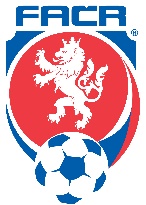 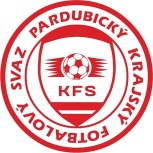 FAČR ve spolupráci s TMK Pardubického KFS a TMK OFS Ústí nad Orlicí pořádá doškolení trenérů C - licenceDélka doškolení C -  licence čítá dohromady 6 hodin teoretické a praktické výuky včetně ukázkové tréninkové jednotky.Lokalita teoretické výuky: Ústí nad Orlicí, Zborovská 213Lokalita praktické výuky: Jiskra Ústí nad Orlicí - UMT, Zborovská  213, Ústí nad OrlicíBlok výuky:      úterý     06. 03. 2018       (15.30 -  20.00 hodin)                         Výuka bude zahájena v  úterý  06. 03. v 15.30 přímo na UMT. Prezence  od  15. 15Cena doškolení je 300,- Kč.  Platba doškolení proběhne převodem, informace o platbě (číslo účtu -faktura) obdržíte na Vaši emailovou adresu po elektronickém přihlášení ( viz odkaz ) . Nový platný průkaz obdržíte až po prokázaném uhrazení poplatku převodem. Přihlášení na doškolení zde: www. fotbal.cz/trenéři/Elektronická přihláška na kurzy a semináře/Doškolení C licence, Pardubický kraj, Ústí nad Orlicí/Formuláře pro  registraciPo úspěšném přihlášení přijde ještě zpět potvrzovací mail, který je nutné znovu potvrdit!!!!Uchazeči o prodloužení Licence C si sebou na doškolení přinesou • starý průkaz trenéra Licence C • potvrzení o zaplacení doškolení  • podepsanou fotografii pasového formátu                                 Aleš Majer                                                                                     Jiří Kovárník                            Lektor FAČR                                                                         GTM pro Pardubický kraj                majer@fotbal.cz , tel: 702 004 385                                   kovarnik@fotbal.cz , tel: 778 000 072